Maxwell Intermediate Literacy Nightand Family “Book Fair” Night“Saddle Up and Read”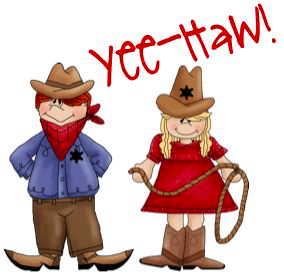 Tuesday, September 19th6:30 p.m. – 7:30 p.m.                                        Join us for stations, raffles, & refreshments!          Stations include:                                                   Fun Literacy Games                                             The Book Fair     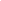                                  Tech Time                    	                                  Jumbo Boggle